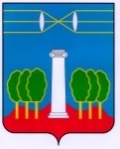 СОВЕТ ДЕПУТАТОВГОРОДСКОГО ОКРУГА КРАСНОГОРСКМОСКОВСКОЙ ОБЛАСТИР Е Ш Е Н И Еот 27.04.2023 №911/69О награждении Почетными грамотами работников МБОУ Ильинской СОШ   За добросовестный плодотворный труд, успешную работу по обучению и воспитанию подрастающего поколения и в связи с юбилеем, Совет депутатов РЕШИЛ:Наградить Почетными грамотами Совета депутатов городского округа Красногорск с вручением памятных сувениров работников муниципального бюджетного образовательного учреждения Ильинской средней общеобразовательной школы:- Гришко Наталью Александровну – воспитателя;- Тавризову Лидию Александровну – воспитателя.ПредседательСовета депутатов                                       			               С.В. ТрифоновРазослать: в дело, Совет, МБОУ Ильинская СОШ 